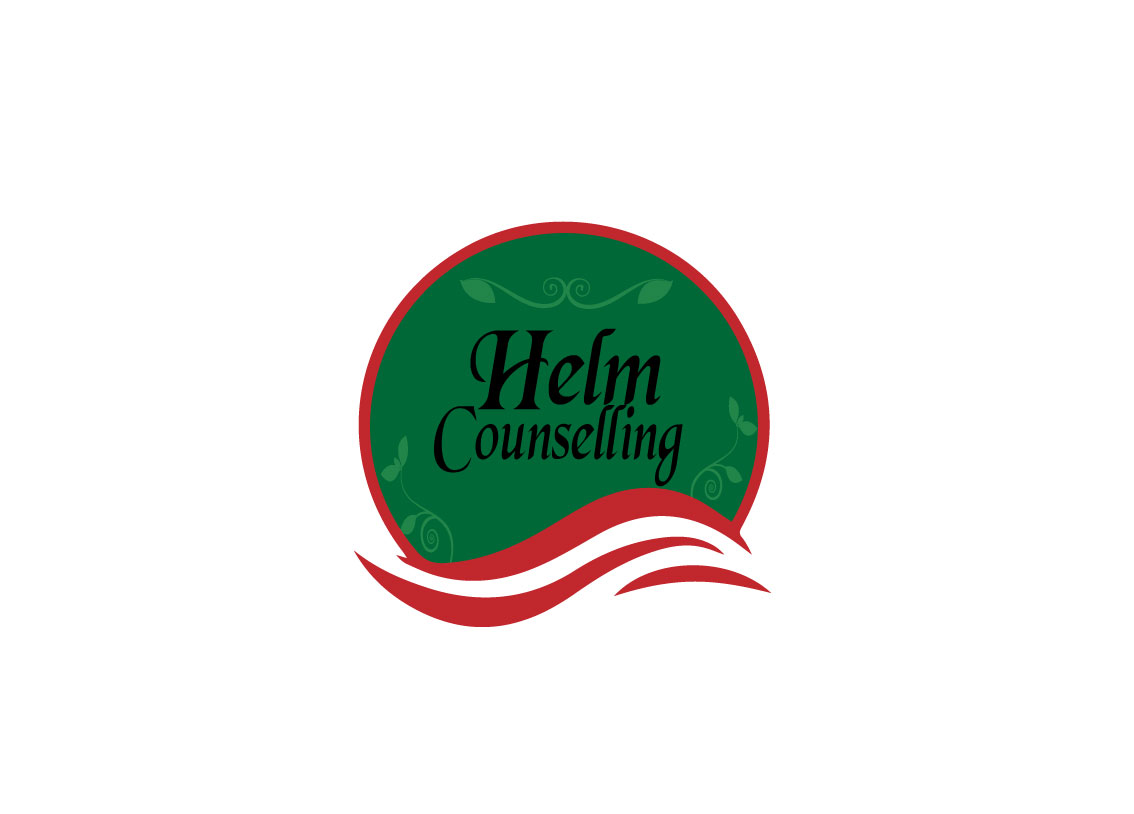 Questions for Intrapersonal Development Couples #21. If a crystal ball could tell you the truth about yourself, your life, the future or anything else, what would you want to know?      2. Is there something that you’ve dreamed of doing for a long time? Why haven’t you done it?      3. What is the greatest accomplishment of your life?      4. What do you value most in a friendship?      5. What is your most treasured memory?      6. What is your most terrible memory?      7. If you knew that in one year you would die suddenly, would you change anything about the way you are now living? Why?      8. What does friendship mean to you?      9. What roles do love and affection play in your life?      10. Alternate sharing something you consider a positive characteristic of your partner. Share a total of five items.      11. How close and warm is your family? Do you feel your childhood was happier than most other people’s?      12. How do you feel about your relationship with your mother?      